  К А Р АР                                                            РЕШЕНИЕ     «17» апрель 2020 йыл                          № 30                        «17» апреля 2020 годаО внесении изменения в решение Совета от « 14» ноября 2019 № 18
«Об установлении земельного налога» на территории сельского поселения Ишбердинский сельсовет муниципального района Баймакский район Республики Башкортостан»В соответствии с Федеральным законом от 6 октября 2003 года № 131-ФЗ «Об общих принципах организации местного самоуправления в Российской Федерации», Налоговым кодексом Российской Федерации, распоряжением Главы Республики Башкортостан от 1 апреля 2020 года № РГ – 119 «О первоочередных мерах по повышению устойчивости экономики Республики Башкортостан с учетом внешних факторов, в том числе связанных с распространением новой коронавирусной инфекции», руководствуясь пунктом _ части _ статьи _ Устава сельского поселения Ишбердинский сельсовет муниципального района Баймакский район республики Башкортостан Совет сельского поселения Ишбердинский сельсовет муниципального района Баймакский район республики Башкортостан                               решил:1. Внести в решение Совета сельского поселения Ишбердинский сельсовет муниципального района Баймакский район республики Башкортостан от « 14» ноября 2019 № 18 «Об установлении земельного налога» следующее изменение:«Не уплачивают авансовые платежи по налогу в течение 2020 года организации, отнесенные в соответствии с законодательством Российской Федерации к субъектам малого  и среднего предпринимательства ,основной вид экономической деятельности которых в соответствии с кодом (кодами) Общероссийского классификатора видов экономической деятельности, содержащимся в Едином государственном реестре юридических лиц по состоянию на 1 марта 2020 года является:в отношении земельных участков, используемого для осуществления видов деятельности, указанных в настоящем пункте». 2. «Настоящее решение вступает в силу со дня его официального опубликования и распространяется на правоотношения ,возникшее   с 1 января 2020 года по 31 декабря 2020 года включительно.»3. Настоящее решение опубликовать на официальном сайте сельского поселения.Глава СП Ишбердинский сельсоветмуниципального районаБаймакский районРеспублики Башкортостан___________ Г.Р.Исяндавлетова.Башҡортостан РеспубликаhыныңБаймаҡ районы муниципаль районыныңИшбирҙе ауыл советыауыл биләмәhе Советы453677, Башкортостан Республикаhы,Баймаҡ районы,Ишбирҙе ауылы, С.Юлаев ур.,Тел. 8(347)4-67- 44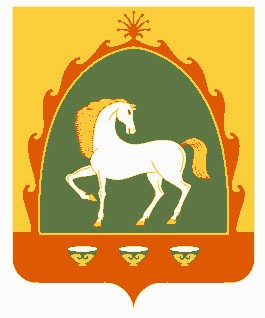 Совет сельского поселенияИшбердинский сельсоветмуниципального районаБаймакский район  Республики Башкортостан453677,Республика Башкортостан,Баймакский  район,с. Ишберда, ул.С.Юлаева, 29Тел. 8(347)4-67-44Код ОКВЭДНаименование вида экономической деятельности32.99.8Производство изделий народных художественных промыслов55Деятельность по предоставлению мест для временного проживания56.1Деятельность ресторанов и услуги по доставке продуктов питания56.2Деятельность предприятий общественного питания по обслуживанию торжественных мероприятий и прочим видам организации питания59.14Деятельность в области демонстрации кинофильмов79Деятельность туристических агентств и прочих организаций, предоставляющих услуги в сфере туризма82.3Деятельность по организации конференций и выставок85.4188.91Образование дополнительное детей и взрослыхПредоставление услуг по дневному уходу за детьми90Деятельность творческая, деятельность в области искусства и организации развлечений9396.0486.90.4Деятельность в области спорта, отдыха и развлеченийДеятельность физкультурно-оздоровительнаяДеятельность санаторно-курортных организаций95Ремонт компьютеров, предметов личного потребления и хозяйственно-бытового назначения96.01Стирка и химическая чистка текстильных и меховых изделий96.02Предоставление услуг парикмахерскими и салонами красоты 